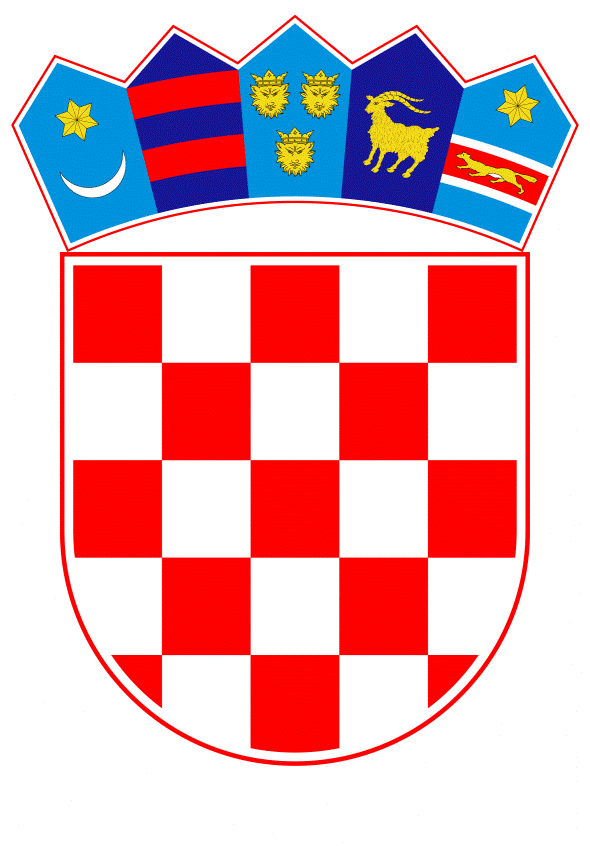 VLADA REPUBLIKE HRVATSKEZagreb, 24. studenoga 2021.______________________________________________________________________________________________________________________________________________________________________________________________________________________________PRIJEDLOGNa temelju članka 39. stavka 2. Zakona o poljoprivredi ("Narodne novine", br. 118/18, 42/20, 127/20 - Odluka Ustavnog suda Republike Hrvatske i 52/21), Vlada Republike Hrvatske je na sjednici održanoj ________________ donijelaODLUKUo donošenju Programa potpore za uređenje sabirališta mlijekaI.Donosi se Program potpore za uređenje sabirališta mlijeka(u daljnjem tekstu: Program), u tekstu koji je Vladi Republike Hrvatske dostavilo Ministarstvo poljoprivrede aktom, KLASA: 320-15/21-01/8, URBROJ: 525-14/0847-21-8 od 9. studenog 2021. godine.II.		Sredstva za provedbu Programa osigurana u Državnom proračunu Republike Hrvatske za 2021. godinu i projekcijama za 2022. i 2023 godinu u ukupnom iznosu od 2.000.000 kuna za 2022. godinu, te je isti planiran i u prijedlogu Financijskog plana Ministarstva poljoprivrede za 2022. godinu u okviru dodijeljenih limita ukupnih rashoda za razdjel 060 Ministarstva poljoprivrede utvrđenih Smjernicama ekonomske i fiskalne politike za razdoblje 2022. - 2024. Sredstva su planirana na aktivnosti K821074 – Programi državnih i de minimis potpora i sufinanciranje infrastrukture za razvoj poljoprivrede pri čemu je sufinanciranje moguće ostvariti u najvišem iznosu od 100.000,00 kuna po prihvatljivom korisniku.III.Zadužuje se Ministarstvo poljoprivrede da na svojim mrežnim stranicama objavi Program iz točke I. ove Odluke.IV.Zadužuje se Ministarstvo poljoprivrede da Program iz točke I. ove Odluke i Odluku dostavi Agenciji za plaćanja u poljoprivredi, ribarstvu i ruralnom razvoju.V.Ova Odluka stupa na snagu danom donošenja.PREDSJEDNIK VLADEmr. sc. Andrej PlenkovićOBRAZLOŽENJEProgram potpore za uređenje sabirališta mlijeka izrađen je na temelju članka 39. stavka 2. Zakona o poljoprivredi ("Narodne novine", br. 118/18, 42/20, 127/20 - Odluka Ustavnog suda Republike Hrvatske i 52/21), a u skladu s Uredbom Komisije (EU) br. 1407/2013 оd 18. prosinca 2013. o primjeni članaka 107. i 108. Ugovora o funkcioniranju Europske unije na de minimis potpore (SL L 352, 24.12.2013.) kako je izmijenjena Uredbom Komisije (EU) 2020/972 od 2. srpnja 2020. o izmjeni Uredbe (EU) br. 1407/2013 u pogledu njezina produljenja i o izmjeni Uredbe (EU) br. 651/2014 u pogledu njezina produljenja i odgovarajućih prilagodbi (SL L 215/3, 7.7.2020.) s ciljem prilagodbe uvjetima registriranih objekata za sabiranje mlijeka i prelazak u kategoriju odobrenih objekata u poslovanju s hranom u skladu s Pravilnikom o registraciji i odobravanju objekata te o registraciji subjekata u poslovanju s hranom („Narodne novine“ broj 123/19 i 3/21) i Pravilnikom o izmjenama i dopunama Pravilnika o mjerama prilagodbe zahtjevima propisa o hrani životinjskog podrijetla („Narodne novine“ broj 21/19)Očekivani rezultat Programa je očuvanje postojećih sabirališta mlijeka kojima će prilagodbom propisanim uvjetima biti omogućen prelazak iz registriranih objekata za sabiranje mlijeka u kategoriju odobrenih objekata u poslovanju s hranom, čime se utječe i na opstanak mliječnog govedarstva na malim gospodarstvima u udaljenim ruralnim područjima. Prihvatljive aktivnosti sufinanciranja u predmetnog Programa su nabava, uređenje i/ili opremanje sabirališta mlijeka.Prihvatljivi troškovi su:kupnja kontejnera s infrastrukturomuvođenje infrastrukture u registrirano sabiralištegrađevinski radovi na uređenju sabiralištagrađevinski radovi na uređenju i rekonstrukciji registriranih sabiralištakupnja laktofriza za potrebe registriranih sabiralištaprojektna dokumentacija (gdje je potrebno)trošak PDV-a ako se ne koristi kao pretporez odnosno ako korisnici potpore iz ovoga Programa nisu u sustavu PDV-a.		Sredstva za provedbu Programa osigurana u Državnom proračunu Republike Hrvatske za 2021. godinu i projekcijama za 2022. i 2023 godinu u ukupnom iznosu od 2.000.000 kuna za 2022. godinu, te je isti planiran i u prijedlogu Financijskog plana Ministarstva poljoprivrede za 2022. godinu u okviru dodijeljenih limita ukupnih rashoda za razdjel 060 Ministarstva poljoprivrede utvrđenih Smjernicama ekonomske i fiskalne politike za razdoblje 2022. - 2024. Sredstva su planirana na aktivnosti K821074 – Programi državnih i de minimis potpora i sufinanciranje infrastrukture za razvoj poljoprivrede pri čemu je sufinanciranje moguće ostvariti u najvišem iznosu od 100.000,00 kuna po prihvatljivom korisniku. Predlagatelj:Ministarstvo poljoprivrede Predmet:Prijedlog odluke o donošenju Programa potpore za uređenje sabirališta mlijeka